Муниципальное дошкольное образовательное учреждение «Детский сад № 150»Консультация для родителей«Речевое дыхание – основа правильной и чистой речи»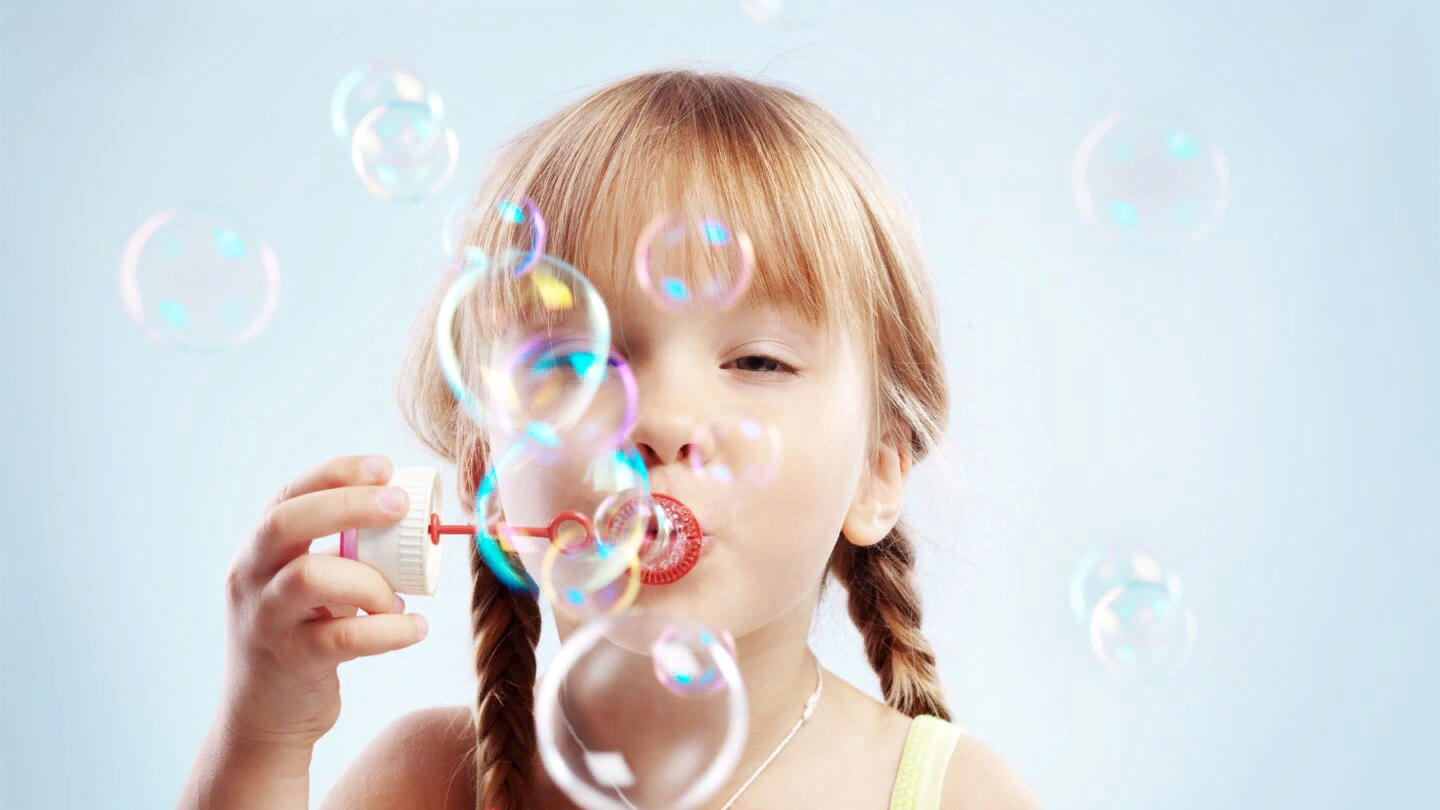   Подготовила: учитель-логопед Тупало Е.В. Правильное дыхание важно для развития речи. Источником образования звуков речи является воздушная струя, выходящая из легких через гортань, глотку, полость рта или носа наружу. Правильное речевое дыхание обеспечивает нормальное звукообразование, создает условия для поддержания нормальной громкости речи, четкого соблюдения пауз, сохранения плавности речи и интонационной выразительности.Если Вы хотите помочь своему ребенку овладеть правильным звукопроизношением, овладеть голосом, необходимо прежде всего научить его правильно дышать.Какое речевое дыхание не правильное и на что обратить внимание:1.Ребенок дышит ртом. 2.У ребенка поверхностное дыхание. 3.Ребенок не может произнести фразу из 3-4 слов на одном выдохе и добирает воздух. 4.У ребенка воздушная струя недостаточной интенсивности.Что делать? Как помочь? Правильное дыхание очень важно для речи, так как дыхательная система - это энергетическая база для речевой системы. Дыхание влияет на звукопроизношение, артикуляцию и развитие голоса. Дыхательные упражнения помогают выработать диафрагмальное дыхание, а также продолжительность, силу и правильное распределение выдоха. При развитии диафрагмального речевого дыхания используются различные предметы.Игры и упражнения на развитие речевого дыхания без участия речи.Цель: развитие длительного, плавного выдоха. активизация мышц губ.«Цветочек». Сделать вдох и задержать дыхание, понюхать цветок (вдохнуть аромат).«Загони мяч в ворота» (ватку).«Сдуй пушинку (ватку) с ладони, с носа.Подуй на карандаш, чтобы он покатился по столу.«Остуди горячий чай».Подуй на вертушку.Подуй на султанчик.«Бабочка полетела» (бабочка из бумаги на ниточке).Надуй шарик.Поиграй на дудочке, на губной гармошке.«Узнай по запаху» (кусочки фруктов).Примечание: при выполнении упражнений следить, чтобы при вдохе надувался живот, а плечи не поднимались, а при выдохе – не надувались щеки.Дыхательно-голосовые игры и упражнения на материалегласных звуков.Цель: выработка удлиненного выдоха через рот с одновременным произношением гласных звуков.Выполнение:Вдох через рот – быстрый, пауза. Выдох медленный с одновременнымпроизношением гласных сначала шепотом, затем громко:- произношение гласного звука на выдохе: а, о, у, ы, э (шепотом, голосом);- произношение двух гласных на одном выдохе: а-э, о-у, и-ы, э-и (шепотом, голосом);- произношение трех гласных на одном выдохе: а-э-о, о-у-и, о-у-а, о-э-ы, а-у-о(шепотом, голосом).Цель: отработка удлиненного выдоха через рот с одновременным произношением согласных звуков.Выполнение:Произношение согласных идет на одном выдохе, сначала с беззвучной артикуляцией, затем громко. Взрослый должен следить за тем. Чтобы ребенок правильно имитировал нужный звук, и поощрять длину выдоха (отмечать длину выдоха счетом).- произношение глухих согласных на одном выдохе: ф, с. ш, х;- произношение двух согласных на одном выдохе: ф-с, с-ш, ш-с, х-ф;- произношение трех согласных на одном выдохе: ф-с-ш, х-ф-с;Дыхательно-голосовые игры и упражнения на материале слогов.Цель: тренировка удлиненного выдоха через рот с одновременным проговариванием слогов.Выполнение:Проговаривание слогов сначала на шепоте. Затем громко на одном выдохе. Упражнения можно сопровождать движением рук. Используйте прием наращивания слогов, т.е. сначала дается один слог, потом два, затем три и т.д.- повторение слогов с одинаковыми согласными и одинаковыми гласными: па, па-па, па-па-па, па-па-па-па, пап, пап-пап, пап-пап-пап, пап-пап-пап-пап, апа, апа-апа, апа-апа-апа, апа-апа-апа-апа;- повторение слогов с одинаковыми гласными и разными согласными: та-па, ти-пи, то-по, та-па-ва, ти-пи-ви, то-по-во, та-па-ва-ка, ти-пи-ви-ки, то-по-во-ко;- повторение слогов с разными гласными и одинаковыми согласными: па-пу, па-па-пу, па-па-па-пу-пу-пу, па-по, па-по-пу, па-по-пу-пы, па-по, па-по-па-пу, па-по-па-пу-па-пи, па-по-пу, па-по-пи, па-по-па, па-по-пы, па-по-па-по, пу-пи-пи-пи, па-пу-пу-пу, пэ-пе-пе-пе.Дыхательно-голосовые упражнения на материале слов.Цель: тренировка удлиненного выдоха через рот с одновременным проговариванием слов с изменением силы и высоты голоса.Выполнение: произнесение слов идет на одном выдохе. Удлиненный выдох наращивается постепенно. Произнесение слов можно сопровождать движениями, т.е. движение руки в такт проговаривания:- проговаривание ряда слов на одном выдохе: папа, папа, пока (движение рук: кулачок, кулачок, ладошка);папа, пока, кипа (движение рук: кулачок, ребро, ладонь);- перечисление дней недели (каждую строчку проговаривать на одном выдохе):понедельник, вторник; понедельник, вторник, среда; и т.д.(движение рук: вращение кистей по часовой стрелке).- перечисление названий месяцев: январь, февраль; январь,февраль, март и т.д.(движение рук: листик-кустик).Желаю успехов!